ЗАЯВЛЕНИЕ(родителя/законного представителя)Прошу Вас предоставить моему сыну (моей дочери) 	_____________________________________________________________________________________________________________________________________,фамилия, имя, отчество (при наличии), дата рожденияобучающемуся _____ класса, меры социальной поддержки в виде частичной компенсации стоимости горячего питания, предусматривающего наличие горячего блюда, не считая горячего напитка, не менее одного раза в день по следующему основанию (нужное подчеркнуть): дети из малоимущих семей, имеющих среднедушевой доход, не превышающий величину  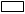 прожиточного минимума на душу населения в Волгоградской области;дети из многодетных семей;     дети, состоящие на учете у фтизиатра, вне зависимости от среднедушевого дохода семьи ребенка;дети из семей граждан, признанных беженцами на территории Российской Федерации, или получивших временное убежище на территории Российской Федерации, или признанных вынужденными переселенцами;дети из семей лиц, пострадавших в результате чрезвычайных ситуаций природного или техногенного характера;дети из семей граждан, призванных на военную службу по частичной мобилизации в Вооруженные Силы Российской Федерации в соответствии с Указом Президента Российской Федерации от 21 сентября 2022 г. N 647 "Об объявлении частичной мобилизации в Российской Федерации", граждан, проходящего военную службу в Вооруженных Силах Российской Федерации по контракту или находящихся на военной службе (службе) в войсках национальной гвардии Российской Федерации, в воинских формированиях и органах, указанных в пункте 6 статьи 1 Федерального закона от 31 мая 1996 г. N 61-ФЗ "Об обороне", принимающих участие в специальной военной операции на территориях Донецкой Народной Республики, Луганской Народной Республики, Запорожской области, Херсонской области и Украины, граждан, заключивших контракт о добровольном содействии в выполнении задач, возложенных на Вооруженные Силы Российской Федерации, и принимающих участиев специальной военной операции на территориях Донецкой Народной Республики, Луганской Народной Республики, Запорожской области, Херсонской области и Украины, а также граждан из числа указанных в настоящем подпункте категорий, которые погибли (умерли) при участии в специальной военной операции на территории Донецкой Народной Республики, Луганской Народной Республики, Запорожской области, Херсонской области и Украины либо умерли до истечения одного года со дня их увольнения с военной службы (службы), исключения из добровольческого формирования вследствие увечья (ранения, травмы, контузии) или заболевания, полученных ими при участии в специальной военной операции.Я, _________________________________________________________________________________________,Фамилия, имя, отчество (при наличии)в соответствии с Федеральным законом от 27 июля 2006 г. № 152-ФЗ "О персональных данных" даю согласие на обработку и использование муниципальной общеобразовательной организацией представленных в данном заявлении персональных данных в целях принятия решения о предоставлении моему сыну (моей дочери) меры социальной поддержки в виде частичной компенсации стоимости горячего питания, предусматривающего наличие горячего блюда, не считая горячего напитка, не менее одного раза в день.Приложение (нужное отметить):документ, подтверждающий,чтосреднедушевойдоходнижевеличиныпрожиточногоминимумав расчете на душу населения по Волгоградской области;документ, подтверждающий получение ежемесячного пособия на ребенка из малоимущей семьи в соответствии со статьей 13 СоциальногокодексаВолгоградскойобластиот31декабря2015г. №246-ОД;документ, подтверждающий получение ежемесячной   денежной   выплаты в соответствии с  Федеральным законом от 19.05.1995г. №81-ФЗ «О государственных пособиях гражданам, имеющим детей»; документ, подтверждающий регистрацию семьи в качестве многодетной;документ, подтверждающий   факт   постановки   обучающегося  на   учете уфтизиатра;документ (сведения), подтверждающие, что семья является семьей лица, признанного беженцем на территории Российской Федерации, или получившего временное убежище на территории Российской Федерации, или признанного вынужденным переселенцем;документ (сведения), подтверждающие, что семья является семьей лица, пострадавшего в   результате чрезвычайных ситуаций природного или техногенного характера;документ (сведения), подтверждающие, что семья является семьей лица,призванного на территории Волгоградской области на военную службу по частичной мобилизации в Вооруженные Силы Российской Федерации в соответствии с Указом Президента Российской Федерации от 21 сентября 2022 г. N 647 "Об объявлении частичной мобилизации в Российской Федерации", или гражданина, проходящего военную службу в Вооруженных Силах Российской Федерации по контракту или находящегося навоенной службе (службе) в войсках национальной гвардии Российской Федерации, в воинских формированиях и органах, указанных в пункте 6 статьи 1 Федерального закона от 31 мая 1996 г. N 61-ФЗ "Об обороне",  принимающего  участие в специальной военной операции на территориях Донецкой Народной Республики, Луганской Народной Республики, Запорожской области, Херсонской области и Украины, или  гражданина, заключившего контракт о добровольном содействии в выполнениизадач, возложенных на Вооруженные Силы Российской Федерации, и принимающих участие в специальной военной операции на территориях Донецкой Народной Республики, Луганской Народной Республики, Запорожской области, Херсонской области и Украины, или гражданина из числа указанных в настоящем подпункте категорий, который погиб (умер) при участии в специальной военной операции на территории Донецкой Народной Республики, Луганской Народной Республики, Запорожской области, Херсонской области и Украины либо умер до истечения одного года со дня их увольнения с военной службы (службы), исключения из добровольческого формирования вследствие увечья (ранения, травмы, контузии) или заболевания, полученных ими при участии в специальной военной операции;         отсутствует.«____»  ______________ 202___г.                                              _________________/____________________/ 			 (подпись заявителя)              (расшифровка подписи)Директору МОУ СШ № 33Озеровой Татьяне Владимировнеот _________________________________________________________________________фамилия, имя, отчествопроживающего (ей) по адресу:__________________________________________________паспортные данные: серия _____ № __________ кем и когда выдан______________________________________________________________________Номер СНИЛС: ________________________Контактный телефон: ___________________